 Plán práce/pracovných činnosti pedagogického klubu na školský rok 2020/2021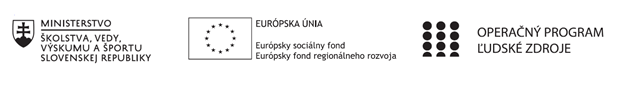 (príloha ŽoNFP)Prioritná osVzdelávanieŠpecifický cieľ1.2.1 Zvýšiť kvalitu odborného vzdelávania a prípravy reflektujúc potreby trhu práceŽiadateľSúkromná stredná odborná škola -ELBA, Smetanova 2, PrešovNázov projektuVzdelávanie 4.0 – prepojenie teórie s praxouKód žiadosti o NFP/identifikátor žiadosti o NFP312010ADL9Názov  pedagogického klubu Pedagogický klub „podnikavý človek“ – aktívny občan, prierezové témy.Počet členov pedagogického klubu6Školský rok 2020/2021Zoznam/opis/zameranie a zdôvodnenie plánovaných činností: Pedagogický klub „podnikavý človek“-aktívny občan, prierezové témy, bude vytvorený pedagogickými a odbornými zamestnancami školy.Klub bude fungovať počas školských rokov, od septembra 2020 do januára 2023, teda 25 mesiacov a jeho udržateľnosť vychádza z koncepcie nového modelu SOŠ, ktorého súčasťou sú „riešiteľské rady“ tímov pre vzdelávacie oblasti ISCED 3A, 3C a pre odborné vzdelávanie a prípravu. Spôsob organizácie: stretnutia 2 krát do mesiaca. Dĺžka jedného stretnutia: 3 hodiny.Varianta klubu: pedagogický klub s výstupmi.Zameranie pedagogického klubu: Výchova k podnikavosti zahŕňa všetky výučbové nástroje a metódy smerujúce k posilneniu kompetencie podnikateľských zručností a ekonomického myslenia.Podnikavý človek aktívne hľadá príležitosti a vie ich využiť (nie zneužiť). Uplatní sa v pozícii podnikateľa, ale aj kvalitného zamestnanca, či aktívneho občana.Podnikateľská kompetencia sa člení na čiastkové kompetencie: kritické myslenie, iniciatíva, proaktivita, strategické myslenie, kreatívne myslenie, plánovanie, leadership a tímová spolupráca, sebarealizácia, sebahodnotenie, flexibilita, vytrvalosť a zmysel pre zodpovednosť, ekonomická gramotnosť. Pedagogický klub sa bude zameriavať na rozšírenie kompetenčného portfólia učiteľa o podnikateľské  kompetencie (kritické myslenie, iniciatívam proaktivita, strategické myslenie, plánovanie, leadership), ekonomické myslenie a rozvoja kľúčových kompetencií pre 21storočie  v súlade s požiadavkami súčasného trhu práce, ako prierezovej témy. Cieľom realizácie aktivít pedagogického klubu je zvýšenie odborných kompetencií pedagogických zamestnancov pre ďalšie zvyšovanie úrovne podnikateľských vedomostí, ekonomického myslenia a projektových kompetencií žiakov naprieč vzdelávaním. Potreba rozšíreného kompetenčného profilu učiteľa vyplýva zo súčasných nárokov na trvalo udržateľný rozvoj kvality vzdelávania. V prípade, že učiteľ nemá kompetencie potrebné na zavedenie inovácií a trendov do vzdelávania, nemôže k týmto schopnostiam viesť (sprevádzať) žiakov.Podnikateľské vedomostí, ekonomické myslenie a schopnosť riešiť problémové  úlohy z tejto oblasti,  sú dôležitými (kľúčovými) schopnosťami žiaka a  predpokladom pre ďalší úspešný osobnostný a profesijný rast žiaka, z týchto dôvodov je potrebné, aby sa pedagogickí zamestnanci pravidelne stretávali a vytvárali spoločne sieť vhodných aktivít k zvýšeniu vlastného kompetenčného profilu. Táto požiadavka je súčasťou  modernej SOŠ, ktorá je súčasťou Systému duálneho vzdelávania.Činnosti a výstupy v rámci predmetného pedagogického klubu budú  následne implementované do edukácie s cieľom rozvíjať u žiakov kompetencie tak, aby vedeli komunikovať, argumentovať, používať informácie a pracovať s nimi, riešiť problémy, poznať sám seba a svoje schopnosti, spolupracovať v skupine, prezentovať sám seba, ale aj prácu v skupine, ekonomicky myslieť, tvoriť správne rozhodnutia, vytvárať podnikateľské zámery, stanovovať ukazovatele úspechu.Ďalšími aktivitami členov pedagogického klubu, tvorbou výstupov a ich implementáciou do praxe, chceme dosiahnuť, aby žiaci prostredníctvom vlastnej organizácie práce sa naučili  riadiť seba, tím (firmu), vypracovať si harmonogram svojich prác, získavať potrebné informácie, spracovať ich, vedeli si hľadať aj problémy, ktoré treba riešiť, správne ich pomenovať, utvoriť hypotézu, overiť ju a pod.Vytvoríme didaktické materiály, ktoré budú následne efektívnym nástrojom učenia  sa žiakov - prezentovať svoju prácu písomne aj verbálne s použitím informačných a komunikačných technológii a ďalšie spôsobilosti, napríklad:vhodným spôsobom zareagovať v rôznych kontextových situáciách, nadviazať kontakt so zákazníkom,zostaviť základné písomnosti osobnej agendy, poznajú ich funkciu, formálnu úpravu a vedia ju aplikovať,vytvoriť základné písomnosti osobnej agendy v elektronickej podobe,identifikovať a popísať problém, podstatu javu,navrhnúť postup riešenia problému a spracovať algoritmus,získať rôzne typy informácií, zhromažďovať, triediť a selektovať ich,na základe získaných informácií formulovať jednoduché uzávery,na základe stanovených kritérií posúdiť rôzne riešenia a ich kvalitu,kultivovane prezentovať svoje produkty, názory,prijať kompromis alebo stanovisko inej strany,poznať základy jednoduchej argumentácie a vie ich použiť na obhájenie vlastného postoja,využívať rôzne typy prezentácií,aplikovať vhodnú formálnu štruktúru na prezentáciu výsledkov svojho výskumuproaktívne riadiť (zahŕňa zručnosti ako je plánovanie, organizovanie, riadenie, vedenie a poverovanie), prezentáciou predstaviť výsledky svojej práce širšej verejnosti,chápať a rešpektovať hodnoty duševného vlastníctva.Ďalšie činnosti, ktoré budú realizované v rámci pedagogického klubu:Tvorba Best Practice, Prieskumno-analytická  a tvorivá činnosť týkajúca sa výchovy a vzdelávania a vedúca k zlepšeniu a identifikácii OPS, Výmena skúseností pri aplikácii moderných vyučovacích metód, Výmena skúseností v oblasti medzi-predmetových vzťahov,Tvorba inovatívnych didaktických materiálov,Diskusné posedia a štúdium odbornej literatúry, Identifikovanie problémov v rozvoji podnikateľských vedomosti, ekonomického myslenia a schopnosti tvoriť projekt a navrhnúť možné riešenia.